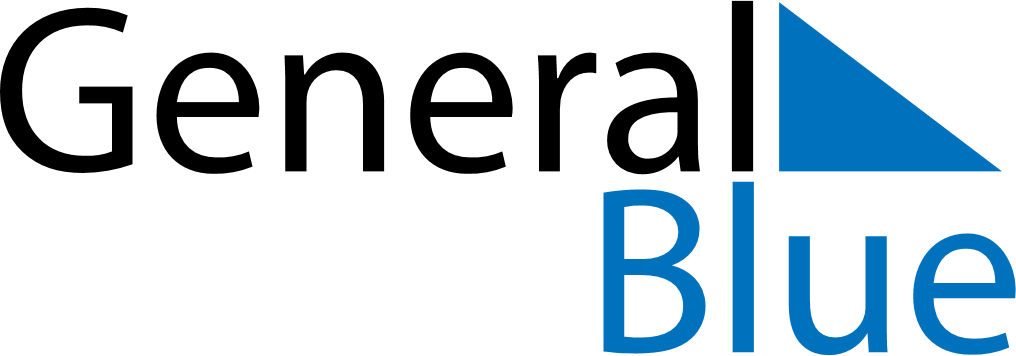 February 2026February 2026February 2026February 2026NorwayNorwayNorwayMondayTuesdayWednesdayThursdayFridaySaturdaySaturdaySunday123456778Mother’s Day910111213141415Carnival161718192021212223242526272828